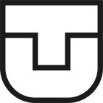 DECLARATION OF OATHCOVID-19 - viral infectious diseaseI declare on my honorthat in past fourteen days:apart from my home country, I have not visited any other country as well as none ofmy relatives,I did not participated any mass event as well as none of my relatives,I am not aware of being in contact with anyone positively tested or suspected forCOVID 19 as well as none of my relatives,I do not currently have any disease symptoms (fever, cough, breathing problems,muscles aches, fatigue etc.) as well as none of my relatives,I am neither quarantined nor am I obligated to remain in home isolation (quarantine). I am aware of lawful consequences in case this statement would be false.In Košice.....................I declare on my honorthat in past fourteen days:apart from my home country, I have not visited any other country as well as none ofmy relatives,I did not participated any mass event as well as none of my relatives,I am not aware of being in contact with anyone positively tested or suspected forCOVID 19 as well as none of my relatives,I do not currently have any disease symptoms (fever, cough, breathing problems,muscles aches, fatigue etc.) as well as none of my relatives,I am neither quarantined nor am I obligated to remain in home isolation (quarantine). I am aware of lawful consequences in case this statement would be false.In Košice.....................